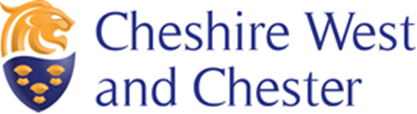 Adult Education Provision – Overarching Organisational Risk Assessment2020-21Specific Arrangements for Face to Face Learning to Take Place:Provider Venue(s)Courses to be delivered under contract to CW&CHazardCoronavirus (COVID-19)Coronavirus (COVID-19)Persons who can be harmedEmployeesNon-employeesVisitorsContractors(Consideration must also be given to disabled people in the above groups)Clinically extremely vulnerable people – those who have received a letter from the NHS advising them to ‘shield’Clinically vulnerable people – those who are either pregnant or who have underlying health conditionsHow people can be harmedInhalation of water droplets from people who have COVID-19. The droplets can be dispersed by coughing or sneezing. They are also released during breathing, so the droplets can be inhaled by others standing in close proximity. The water droplets can also land on surfaces and be subsequently transferred by touching these infected surfaces then touching the mouth, nose or eyesInhalation of water droplets from people who have COVID-19. The droplets can be dispersed by coughing or sneezing. They are also released during breathing, so the droplets can be inhaled by others standing in close proximity. The water droplets can also land on surfaces and be subsequently transferred by touching these infected surfaces then touching the mouth, nose or eyesLevel of riskThe risk of contracting the virus is variable according to the following factors:The prevalence of the virus in the communityThe interaction of people with others i.e. the number of people an individual encounters and the proximity of such contactThe likelihood of touching contaminated surfaces and transferring the virus to the mouth/nose/eyesThe severity of harm from the virus will depend on the following factors:If the individual is clinically extremely vulnerable or clinically vulnerableIf the individual is pregnantThe age of the individualThe risk of contracting the virus is variable according to the following factors:The prevalence of the virus in the communityThe interaction of people with others i.e. the number of people an individual encounters and the proximity of such contactThe likelihood of touching contaminated surfaces and transferring the virus to the mouth/nose/eyesThe severity of harm from the virus will depend on the following factors:If the individual is clinically extremely vulnerable or clinically vulnerableIf the individual is pregnantThe age of the individualControl MeasuresControl measures are those systems and physical controls which will reduce the risk of contracting the virus. The most effective control measure is to work from home. Where this is not possible, maintain a ‘social distance’ of at least 2m from any other person which will reduce the risk of inhaling water droplets. Individuals should avoid confined spaces (e.g. lifts, small interview rooms etc) where possible.Limiting the number or people an individual encounters will reduce the risk of transmission of the virus (called ‘fixed teams’ or ‘partnering’). Reducing the amount of time that individuals are in contact with others will also reduce the risk.The layout of workplaces to prevent staff facing each other will reduce the risk of inhalation of droplets. The use of Perspex screens will reduce the risk of droplets being transferred from one person to another where staff are in close proximityLimiting contact with common areas (i.e. meeting rooms, kitchens, hot-desks) will reduce the risk of touching contaminated surfacesRegular hand-washing with soap and water is an effective way of removing the virus from the hands. Regular cleaning of surfaces, handles, handrails etc will reduce the risk of the virus surviving on surfaces. DIY cleaning (i.e. staff cleaning their own work-stations) will reduce the risk of touching contaminated surfacesControl measures are those systems and physical controls which will reduce the risk of contracting the virus. The most effective control measure is to work from home. Where this is not possible, maintain a ‘social distance’ of at least 2m from any other person which will reduce the risk of inhaling water droplets. Individuals should avoid confined spaces (e.g. lifts, small interview rooms etc) where possible.Limiting the number or people an individual encounters will reduce the risk of transmission of the virus (called ‘fixed teams’ or ‘partnering’). Reducing the amount of time that individuals are in contact with others will also reduce the risk.The layout of workplaces to prevent staff facing each other will reduce the risk of inhalation of droplets. The use of Perspex screens will reduce the risk of droplets being transferred from one person to another where staff are in close proximityLimiting contact with common areas (i.e. meeting rooms, kitchens, hot-desks) will reduce the risk of touching contaminated surfacesRegular hand-washing with soap and water is an effective way of removing the virus from the hands. Regular cleaning of surfaces, handles, handrails etc will reduce the risk of the virus surviving on surfaces. DIY cleaning (i.e. staff cleaning their own work-stations) will reduce the risk of touching contaminated surfacesStaffCommentsAs much learning as possible to be delivered remotely via online learning Managing work location of other organisational staff to ensure physical distancing can be maintained when learners are on site but managed within a venue.All staff who are clinically extremely vulnerable will stay at home and isolateStaff who are clinically vulnerable will work from home where they are able to Staff have access to a ‘Hygiene Station’ where they can access PPE such as gloves, apron, wipes etc in case they must deal with a learner who becomes unwell.Quarantine arrangements for a class if a Tutor or learner becomes ill/been in contact with someone who becomes unwell with CovidStaff have access to detailed information including Covid 19 arrangements from your organisational Health and Safety Policy Reception areasNotesFloor marked with tape to indicate physical distancingStaff and learners have access to hand-washing facilities / sanitiserReception staff kept at least 2m from learners – how will this be implemented eg Perspex screens?How will you manage document handover at reception?One-way system for entrance and exit (use of portable barriers)DIY cleaning materials (wipes etc) available Tissues available for staff and learnersSeparate waste bins for tissuesSigns:Do not enter if unwellMaintain social distancingMaximum numbers at any one timeDirections to toiletsLocation of hand sanitiserCatch it, bin it, kill itCOVID-Secure building signSegregation of seating to maintain physical distancingRemoval of non-essential surfaces (tables, chairs, leaflet stands etc)Windows kept open Use of automatic doors / doors kept open Teaching Areas and Use of EquipmentNotesClass size for any face to face delivery ensures physical distancing can be maintained within the specific teaching space.Desks/teaching equipment arranged to maintain physical distancingDesks/teaching equipment arranged to avoid face to face workingFloor marked with tape to indicate physical distancingLearners have access to hand-washing facilities / sanitiserStaggering start/end time of classes to minimise numbers on the premisesOne-way system in and out of classrooms/practical teaching areasDIY cleaning materials (wipes etc) available DIY cleaning arrangements between classes inc ICT equipmentTissues available for staff Separate waste bins for tissuesExcess furniture removed from classrooms/teaching areasWindows in classrooms kept open Establish end of class cleaning requirements eg learners to wipe down their own keyboards and any other equipment they have been using?Signs:Do not enter if unwellMaintain physical distancingMaximum numbers for each classroom/teaching areaLocation of hand sanitiserCatch it, bin it, kill itToilets – learners Toilets converted to single use - One-in one-out systemSigns/locks to indicate Vacant/EngagedRefreshment/Eating Areas – learners NotesAs a principle, learners should be discouraged from staying on the premises when not in a class and not use kitchen areas for making drinks/eating foodIf it is, for example, an all-day course and breaks are essential, floor marked with tape to indicate physical distancing in breakout areasStaff and learners have access to hand-washing facilities / sanitiserLearners to bring their own food/drinks Removal/ decommissioning of unnecessary surfaces (toasters / microwaves / kettles/cutlery)Staff to use their own cups and learners to have access to paper disposable cups and access to drinking water (ie no sharing)Tissues availableSeparate waste bins for tissuesSigns:Do not enter if unwellMaintain physical distancingMaximum numbersLocation of hand sanitiserCatch it, bin it, kill itGeneral Health and Safety ArrangementsNotesAll Evacuation procedures have been updated to take account of Covid 19 and maintaining physical distancing in leaving the building and assembling at muster pointsOther control measures taken:Review of Covid risk assessment arrangements:Name:Position in organisation:Date: